۲۸۱- ای ياران الهیحضرت عبدالبهاءاصلی فارسی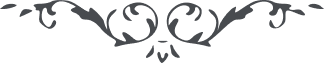 ۲۸۱- ای ياران الهی ای ياران الهی، نامه شما رسيد از مضمون سرور بی‌پايان حاصل گرديد که الحمد للّه ديده بينا يافتيد و گوش شنوا حاصل کرديد و مشاهدهٔ انوار حقيقت نموديد و چنانکه حضرت مسيح روحی فداه فرموده‌اند از مختارين شديد نه از مدعوّين. در اين ايّام جميع خلق در هيجان و جنگ و جدال و قتال مستمرّند عالم انسانی در اضطراب و انقلاب با وجود آنکه حضرت مسيح به پطرس ميفرمايد که شمشير را در غلاف نه و هر کس دست بشمشير نمايد بشمشير مؤاخذه خواهد شد ولی الآن کلّ من الارض بسلّ سيوف مشغول ولی بهائيان الحمد للّه شمشير را غلاف نموده‌اند و در الفت و محبّت و يگانگی ميکوشند تا جميع ملل با يکديگر دست در آغوش گردند. زيرا از جمله تعاليم حضرت بهاءاللّه روحی له الفدا اينست که جميع بشر اغنام الهی هستند و خدا شبان مهربان بجميع اغنام خويش مهربانست اگر مهربان نبود خلق نميفرمود رزق نميداد حفظ نميفرمود  تربيت نميکرد  چون کلّ اغنام را باين الطاف مشمول فرمود البتّه باغنام خويش مهربانست . اين حقيقت ساطعه مثل آفتاب را انکار نتوان نمود اينست سياست الهيّه و چه سياستی اعظم از سياست اللّه بايد ما متابعت سياست الهی نمائيم نه سياست بشری. باری شکر کنيد خدا را که سراج هدايت در زجاجه قلوب برافروخت و در ملکوت اللّه داخل شده‌ايد ولی بايد بنهايت حکمت سلوک نمائيد پرده دری مکنيد زيرا دشمنان داخل و خارج در کمينند و بيخبرانرا تحريک مينمايند تا بر ضدّ حضرت بهاءاللّه قيام نمايند حکمت حکمت. 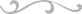 